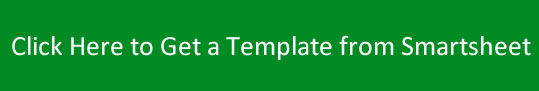 domingo, 1 de mayo de 2016HORALUMAMIJUVISÁSOLdomingo, 1 de mayo de 20168 de la mañanadomingo, 1 de mayo de 20168 de la mañanadomingo, 1 de mayo de 20168 de la mañanadomingo, 1 de mayo de 20168 de la mañanadomingo, 1 de mayo de 20169 de la mañanadomingo, 1 de mayo de 20169 de la mañanadomingo, 1 de mayo de 20169 de la mañanadomingo, 1 de mayo de 20169 de la mañanadomingo, 1 de mayo de 201610:00domingo, 1 de mayo de 201610:00SEMANA DE:10:00SEMANA DE:10:00SEMANA DE:11:00SEMANA DE:11:00SEMANA DE:11:00SEMANA DE:11:00Horario de trabajo: 7 días - 8am a 6pm12 PMHorario de trabajo: 7 días - 8am a 6pm12 PMHorario de trabajo: 7 días - 8am a 6pm12 PMHorario de trabajo: 7 días - 8am a 6pm12 PMHorario de trabajo: 7 días - 8am a 6pm1 PMHorario de trabajo: 7 días - 8am a 6pm1 PMHorario de trabajo: 7 días - 8am a 6pm1 PMHorario de trabajo: 7 días - 8am a 6pm1 PMHorario de trabajo: 7 días - 8am a 6pm2 PMHorario de trabajo: 7 días - 8am a 6pm2 PMHorario de trabajo: 7 días - 8am a 6pm2 PMHorario de trabajo: 7 días - 8am a 6pm2 PMHorario de trabajo: 7 días - 8am a 6pm3 PMHorario de trabajo: 7 días - 8am a 6pm3 PMHorario de trabajo: 7 días - 8am a 6pm3 PMHorario de trabajo: 7 días - 8am a 6pm3 PMHorario de trabajo: 7 días - 8am a 6pm16:00Horario de trabajo: 7 días - 8am a 6pm16:00Horario de trabajo: 7 días - 8am a 6pm16:00Horario de trabajo: 7 días - 8am a 6pm16:00Horario de trabajo: 7 días - 8am a 6pm5 PMHorario de trabajo: 7 días - 8am a 6pm5 PMHorario de trabajo: 7 días - 8am a 6pm5 PMHorario de trabajo: 7 días - 8am a 6pm5 PM